МИНПРОСВЕЩЕНИЯ РОССИИФЕДЕРАЛЬНОЕ ГОСУДАРСТВЕННОЕ БЮДЖЕТНОЕ ОБРАЗОВАТЕЛЬНОЕ УЧРЕЖДЕНИЕ ВЫСШЕГО ОБРАЗОВАНИЯ«БАШКИРСКИЙ ГОСУДАРСТВЕННЫЙ ПЕДАГОГИЧЕСКИЙ УНИВЕРСИТЕТ ИМ. М.АКМУЛЛЫ»ЕСТЕСТВЕННО-ГЕОГРАФИЧЕСКИЙ ФАКУЛЬТЕТКАФЕДРА ГЕНЕТИКИ И ХИМИИ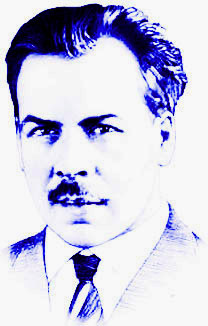 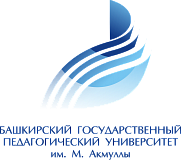 «Вавиловские чтения - 2022»ПРОГРАММА Внутривузовской студенческой научно-практической конференции Уфа25 ноября 2022 годаОРГАНИЗАЦИОННЫЙ КОМИТЕТСагитов Салават Талгатович – ректор БГПУ им. М.Акмуллы (г. Уфа).Фазлыев Аскар Асхатович – проректор по цифровому развитию и научной деятельности БГПУ им. М.Акмуллы (г. Уфа).Саттаров Венер Нурулович - доктор биологических наук, профессор, декан естественно-географического факультета БГПУ им. М.Акмуллы (г. Уфа).Седых Татьяна Александровна – доктор биологических наук, доцент, заведующий кафедрой генетики и химии БГПУ им. М.Акмуллы (г. Уфа).Шакирзянов Анвар Хафизович – доктор сельскохозяйственных наук, директор Башкирского научно-исследовательского института сельского хозяйства УФИЦ РАН (г. Уфа).Максимов Игорь Владимирович – доктор биологических наук, профессор, главный научный сотрудник Института биохимии генетики УФИЦ РАН, заведующий лабораторией биохимии иммунитета растений (г. Уфа).Калашникова Любовь Александровна – доктор биологических наук, профессор, главный научный сотрудник лаборатории ДНК-технологий ФГБНУ Всероссийский научно-исследовательский институт племенного дела (г. Москва).Гончаренко Галина Моисеевна – доктор биологических наук, главный научный сотрудник лаборатории биотехнологии ФГБНУ Сибирского научно-исследовательского и проектно-технологического института животноводства СФНЦ агробиотехнологий Российской академии наук (г. Новосибирск).Галикеева Гузель Фанилевна – кандидат биологических наук, доцент кафедры генетики и химии ФГБОУ ВО «Башкирский государственный педагогический университет им. М.Акмуллы» (г. Уфа).Галимова Эльвира Мансуровна - кандидат биологических наук, доцент кафедры генетики и химии ФГБОУ ВО «Башкирский государственный педагогический университет им. М.Акмуллы» (г. Уфа).Нуркаева Миляуша Рафаиловна – зам. декана по учебной работе естественно-географического факультета, преподаватель кафедры генетики и химии БГПУ им. М.Акмуллы (г. Уфа).Рахматуллина Ирина Римилевна – зам. декана естественно-географического факультета по научной работе, доцент кафедры экологии, географии и природопользования (г. Уфа).Латыпова Элина Наилевна – председатель студенческого научного общества БГПУ им. М.Акмуллы (г. Уфа)Секретариат:Япарова  Александра Евгеньевна - студент 3 курса направления «Биология», профиль «Генетика», председатель СНО естественно-географического факультета БГПУ им. М. Акмуллы.Асманов Ильгиз Наилевич – студент 3 курса направления «Биология», профиль «Генетика», лаборант кафедры генетики и химии БГПУ им. М. Акмуллы.Свиридова Виктория Айдаровна – студент 4 курса направления «Биология», профиль «Генетика», лаборант кафедры генетики и химии БГПУ им. М. Акмуллы.ПРОГРАММА КОНФЕРЕНЦИИ 25 ноября 2022года (пятница)II УЧЕБНЫЙ КОРПУС БГПУ ИМ. М.АКМУЛЛЫ, 605 АУДИТОРИЯ, Регистрация участников конференции (13:30-14:00)ПРИВЕТСТВИЕ ОРГАНИЗАЦИОННОГО КОМИТЕТА(14:00 - 14:10)Приветственное слово проректора по цифровому развитию и научной деятельности Фазлыева Аскара Асхатовича. Торжественное вручение грамот студентам, участвовавшим в организации Фестиваля естествознания на естественно-географическом факультетеПриветственное слово декана естественно-географического факультета Саттарова Венера Нурулловича. Приветственное слово заведующего кафедрой генетики и химии БГПУ им. М. Акмуллы, доктора биологических наук, профессора Седых Татьяны Александровны.Научные доклады пленарного заседания(14:10 - 14:50)Научный доклад на тему: «Коллекция Н.И. Вавилова для сельскохозяйственной биотехнологии» заведующего лабораторией биохимии иммунитета растений Института биохимии и генетики УФИЦ РАН доктора биологических наук, профессора Максимова Игоря Владимировича.Научный доклад на тему: ««Использование коллекции генетических ресурсов растений ВИР в селекции гороха» заведующего лабораторией селекции и первичного семеноводства зернобобовых и крупяных культур Башкирского научно-исследовательского института сельского хозяйства УФИЦ РАН доктора сельскохозяйственных наук, профессора Давлетова Фирзината Аглямовича.Просмотр документального фильма: «ЖИЗНЕННЫЙ ПУТЬ ВЕЛИКОГО УЧЕНОГО – Николая Ивановича Вавилова»(15:00 - 15:20)Работа секций конференции(15:30-17.00)Секция 1 - Биологические науки - генетикаСекция 2 - Биологические науки – общая биология, экология, сельское хозяйствоСекция 3 – Педагогические науки(17:00-17.10)Подведение итогов. Закрытие конференции